18-тa учебна седмица	Домашна работа – ШЕСТИ клас.Литература:Моля, прочетете романът „ Под Игото“ от Иван Вазов,  част  I,  глава XI „Радини вълнения“ на стр. 96 в учебника по Литература.Български език:Да припомним!Граматическата категория ‘време’ определя положението на действието към момента на говоренето (МГ).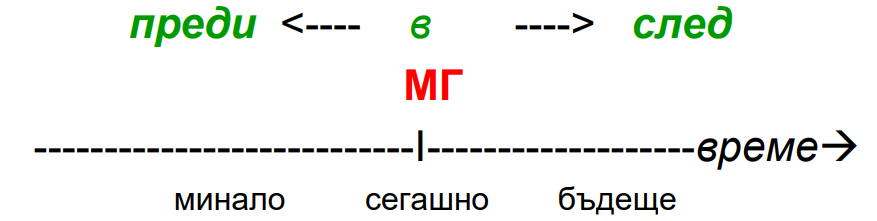 Сегашно време означава, че глаголното действие се извършва в момента на говоренето:Пример: Отивам на лекции. Кога отивам на лекции? -Сега, в момента на говоренето.Със сегашно време означава съшо и повтарящи се действия, които не се вършат в момента на говоренето.Пример: Всяка сутрин ставам в шест часа.Какво правя всяка сутрин? Ставам в шест часа. Ставането в шест яаса е обичайно повтаряшо се действие.Нови знания!Глаголите в българския език са разпределени в три групи, наречени СПРЕЖЕНИЯ.Първо спрежение – глаголи, които в 3. л., ед. ч., сег. вр. завършват на Е: Примери: пея (той пее), чета (чете), играя (изграе),  желая (желае).Второ спрежение – глаголи, които в 3. л., ед. ч., сег. вр. завършват на И: Примери: свиря (той свири), летя (лети), работя (работи), вървя (върви).Трето спрежение – глаголи, които в 3. л., ед. ч., сег. вр. завършват на А, Я.Примери: рисувам (той рисува), оглеждам (отглежда), хвърлям (хвърля).Моля, определете спрежението на следните глаголи:Пример: дам         в 3л.; ед.ч.: сег. вр. е даде          първо спрежениедам, треперя, донасям,  вляза, дойда, обичам, крада, плета, чета, дъвча вдигна, вярвам,  легна, седна, греба , лепя, гладя, нямям, решавам, храня, мия, бързам, плета, свиря, тежа, повтарям, отговарям, мечтая, къпя.